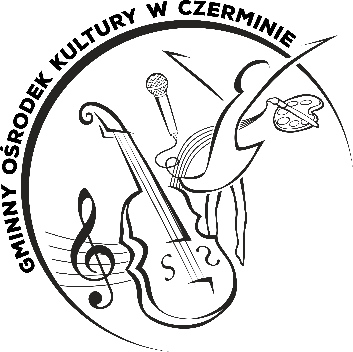 REGULAMIN KONKURSU WIELKANOCNEGOna najpiękniejszą pisankę, palmę i stroik świątecznyOrganizator: Organizatorem Konkursu Wielkanocnego na najpiękniejszą pisankę, palmę i kartkę wielkanocną, zwanego dalej „Konkursem”, jest Gminny Ośrodek Kultury w Czerminie, 39-304 Czermin 469, e-mail: gok@czermin.pl, tel. 17 774 19 40, fax: 17 774 19 41, zwany dalej „Organizatorem”. Idea konkursu: Konkurs Wielkanocny na najpiękniejszą pisankę, palmę i kartkę wielkanocną jest skierowany do dzieci i młodzieży. Cele konkursu:Rozwijanie talentu artystycznego oraz umiejętności manualnych i plastycznych.Rozwijanie wyobraźni, kreatywności oraz wrażliwości.Kształtowanie twórczej postawy wobec sztuki plastycznej.Odkrywanie młodych talentów wśród dzieci i młodzieży.Stwarzanie artystom możliwości szerszej prezentacji własnej twórczości.Kształtowanie i rozwijanie zainteresowań dzieci i młodzieży polską kulturą ludową.Upowszechnianie wiedzy na temat zwyczajów związanych z okresem Świąt Wielkanocnych.Tematyka konkursu:Przedmiotem konkursu jest wykonanie pracy związanej z tematyką Świąt Wielkanocnych.Uczestnicy:Konkurs jest skierowany do dzieci i młodzieży uczęszczającej do placówek oświatowych mieszczących się na terenie gminy Czermin oraz mieszkających w gminie Czermin.Uczestnicy zostaną podzieleni na kategorie wiekowe:– przedszkole,– klasy I-III szkoły podstawowej,– klasy IV-VIII szkoły podstawowej.Zasady uczestnictwa:Prace wraz z załącznikami należy dostarczyć do Gminnego Ośrodka Kultury w Czerminie do dnia 10.04.2022 roku.Warunkiem uczestnictwa w Konkursie jest przesłanie Karty Zgłoszenia – załącznik nr 1.Warunkiem uczestnictwa w Konkursie jest przesłanie oświadczenia – załącznik nr 2.Warunkiem uczestnictwa w Konkursie jest przesłanie oświadczenia RODO – załącznik nr 3.Wymagania konkursowe:Prace powinny być wykonane samodzielnie.Prace mogą być wykonane dowolną techniką.Wykonane prace nie mogą naśladować prac wcześniejszych, które zostały w latach ubiegłych zgłoszone do konkursów o podobnej tematyce.Zaleca się wykorzystanie elementów regionalnych, które są związane z tradycjami Świąt Wielkanocnych (można wykorzystać hafty, wycinanki, inspiracje strojem ludowym, rękodziełem artystycznym, obrzędami).Uczestnicy nie mogą złożyć prac sprzecznych z prawem, wykorzystujących zakazane treści, nawołujących do nietolerancji i obrażających uczucia innych osób.Komisja konkursowa, nagrody:O wyłonieniu zwycięzców Konkursu decyduje Komisja Konkursowa powołana przez Organizatora, zwana dalej „Komisją”.Komisja będzie brała w szczególności pod uwagę: pomysłowość, kreatywność,oryginalność, samodzielność wykonania,estetykę wykonania,dobór materiałów,inspirację elementami ludowymi, tradycją, zwyczajami, obrzędami,zgodność z Regulaminem.Wyniki zostaną opublikowane na stronie internetowej Organizatora gokczermin.naszgok.pl.Na uczestników i zwycięzców czekają atrakcyjne nagrody. Uwagi końcowe:Rozstrzygnięcie konkursu nastąpi 17.04.2022 r.Zgłoszenie pracy jest jednoznaczne z przekazaniem praw autorskich na rzecz Gminnego Ośrodka Kultury w Czerminie, o których mowa w ustawie z dnia 4 lutego 1994 r. o prawach autorskich i prawach pokrewnych (Dz.U. z 1994 r, Nr 24, poz. 83) Nadesłanie prac na konkurs jest równoznaczne z zaakceptowaniem niniejszego Regulaminu.Sporne kwestie rozstrzyga Organizator.Załącznik nr 1 do Regulaminu Konkursu KONKURS WIELKANOCNYna najpiękniejszą pisankę, palmę i stroik świątecznyKARTA ZGŁOSZENIA(PROSIMY WYPEŁNIAĆ DRUKOWANYMI LITERAMI)Imię i nazwisko uczestnika konkursu………………………………………………………………………………………………………………………………Kategoria wiekowakat. I – przedszkolekat. II – klasy I-III szkoły podstawowejkat. III – klasy IV-VIII szkoły podstawowejKategoria konkursowakat. I – pisankakat. II – stroikkat. III – palmaTelefon kontaktowy rodzica/opiekuna prawnego………………………………………………………………………………………………………………………………Imię i nazwisko nauczyciela/instruktora………………………………………………………………………………………………………………………………Telefon kontaktowy nauczyciela/instruktora………………………………………………………………………………………………………………………………Nazwa i adres jednostki organizacyjnej:…………………………………………………………………………………………………………………………………………………………………………………………………………………………………………………………………………………………………	……….……………………………………	………………………………………………………           miejscowość, data		        podpis nauczyciela/instruktora                                podpis rodzica/opiekuna prawnegoZałącznik nr 2 do Regulaminu Konkursu KONKURS WIELKANOCNYna najpiękniejszą pisankę, palmę i stroik świątecznyOŚWIADCZENIEOświadczam, że zapoznałem/-am się z Regulaminem Konkursu.Oświadczam, że praca została wykonana samodzielnie. Oświadczam, że praca nie była nigdzie wcześniej publikowana ani przedstawiana na innych konkursach.Oświadczam, że praca nie narusza praw osób czy podmiotów trzecich.Wyrażam zgodę na nieodpłatne przeniesienie praw autorskich do pracy w zakresie określonym w Regulaminie „Konkursu Wielkanocnego” na najpiękniejszą pisankę, palmę i stroik świąteczny.…………………………………	……….……………………………………	………………………………………………………           miejscowość, data		        podpis nauczyciela/instruktora                                podpis rodzica/opiekuna prawnegoZałącznik nr 3 do Regulaminu Konkursu KONKURS WIELKANOCNYna najpiękniejszą pisankę, palmę i stroik świątecznyINFORMACJA O PRZETWARZANIU DANYCH OSOBOWYCHKLAUZULA INFORMACYJNAZgodnie z Rozporządzeniem Parlamentu Europejskiego i Rady (UE) 2016/679 z dnia 27 kwietnia 2016 r. w sprawie ochrony osób fizycznych w związku z przetwarzaniem danych osobowych i w sprawie swobodnego przepływu takich danych oraz uchylenia dyrektywy 95/46/WE (ogólne rozporządzenie o ochronie danych), publ. Dz. Urz. UE L Nr 119, s. 1 i ustawy o ochronie danych osobowych z dnia 10 maja 2018 r., Gminny Ośrodek Kultury w Czerminie informuje: Administratorem Pani/Pana danych osobowych. jest Gminny Ośrodek Kultury w Czerminie (adres Czermin 140, 39-304 Czermin, tel. 17- 774 19 40, gok@czermin.pl).W sprawach z zakresu ochrony danych osobowych mogą Państwo kontaktować się z Inspektorem Ochrony Danych pod adresem e-mail: inspektor@cbi24.pl.Dane osobowe uczestników konkursu: imię i nazwisko, adres zamieszkania, wiek, nr telefonu, e-mail będą przetwarzane w celu niezbędnym do realizacji założeń wynikających z organizacji Konkursu Wielkanocnego na najpiękniejszą pisankę, palmę i stroik świąteczny na podstawie art. 6 ust. 1 lit. a) RODO.Dane osobowe rodziców/opiekunów prawnych/instruktorów: imię i nazwisko, nr telefonu, e-mail będą przetwarzane w celu niezbędnym do realizacji założeń wynikających z organizacji Konkursu Wielkanocnego na najpiękniejszą pisankę, palmę i stroik świąteczny na podstawie art. 6 ust. 1 lit. a) RODO.Dane osobowe będą przetwarzane w celu wypełnienia obowiązku prawnego wynikającego z:  - art. 81 Ustawy z dnia 4 lutego 1994 r. o prawie autorskim i prawach pokrewnych (Dz. U. z 2018 r.  poz. 1191 t.j.),  - Ustawy z dnia 25 października 1991 r. o organizowaniu i prowadzeniu działalności kulturalnej (Dz. U. z 2017 r. poz. 862 t.j.).Dane osobowe będą gromadzone i przechowywane zgodnie z: – Rozporządzeniem Prezesa Rady Ministrów z dnia 18 stycznia 2011 r. w sprawie instrukcji kancelaryjnej, jednolitych 
    rzeczowych wykazów akt oraz instrukcji w sprawie organizacji i zakresu działania archiwów zakładowych,  – Rozporządzeniem Ministra Kultury i Dziedzictwa Narodowego z dnia 20 października 2015 r. w sprawie klasyfikowania 
    i kwalifikowania dokumentacji, przekazywania materiałów archiwalnych do archiwów państwowych i brakowania 
    dokumentacji niearchiwalnej.Dane osobowe będą wyłącznie przekazywane podmiotom uprawnionych do uzyskania danych osobowych na podstawie przepisów prawa.Dane osobowe nie będą przekazywane do państwa trzeciego/organizacji międzynarodowej.Dane osobowe będą przetwarzane do czasu cofnięcia zgody na przetwarzanie danych osobowych.Osoba, której dane dotyczą ma prawo do dostępu do danych osobowych oraz ich sprostowania, usunięcia lub ograniczenia przetwarzania danych osobowych, cofnięcia zgody w dowolnym momencie bez wpływu na zgodność z prawem przetwarzania, którego dokonano na podstawie zgody przed jej cofnięciem oraz wniesienia skargi do organu nadzorczego w przypadku gdy przetwarzanie danych odbywa się z naruszeniem przepisów powyższego rozporządzenia tj. Prezesa Ochrony Danych Osobowych, ul. Stawki 2, 00-193 Warszawa.Podanie danych osobowych jest dobrowolne, przy czym konsekwencją niepodania danych osobowych jest brak możliwości wzięcia udziału w ww. Konkursie.Dane osobowe nie będą przetwarzane w sposób opierający się wyłącznie na zautomatyzowanym przetwarzaniu, w tym profilowaniu. …………………………………	……….……………………………………	………………………………………………………           miejscowość, data		        podpis nauczyciela/instruktora                                podpis rodzica/opiekuna prawnegoKLAUZULA ZGODYWyrażam zgodę na przetwarzanie moich danych osobowych/danych osobowych mojego dziecka przez Gminny Ośrodek Kultury w Czerminie, 39-304 Czermin 469 w zakresie potrzebnym do organizacji Konkursu Wielkanocnego na najpiękniejszą pisankę, palmę i stroik świąteczny. Dane osobowe obejmują: imię, nazwisko, adres, wiek, mail i numer tel.Zostałem poinformowany/poinformowana* o moich prawach i obowiązkach. Jestem świadomy/świadoma*, że podanie danych osobowych jest całkowicie dobrowolne, a udzieloną zgodę mogę wycofać w dowolnym momencie. Przyjmuję do wiadomości, iż konsekwencją niewyrażenia zgody na przetwarzanie moich danych osobowych/danych osobowych mojego dziecka będzie brak możliwości wzięcia udziału w ww. Konkursie. …………………………………	……….……………………………………	………………………………………………………           miejscowość, data		        podpis nauczyciela/instruktora                                podpis rodzica/opiekuna prawnegoWyrażam zgodę/nie wyrażam zgody* na wykorzystanie przez Gminny Ośrodek Kultury w Czerminie, 
39-304 Czermin 469 mojego wizerunku/wizerunku mojego dziecka do celów publikacji zdjęć i filmów z Konkursu Wielkanocnego na najpiękniejszą pisankę, palmę i stroik świąteczny na stronie internetowej GOKu, Urzędu Gminy Czermin oraz na tablicach informacyjnych.Zostałem poinformowany/poinformowana* o moich prawach i obowiązkach. Jestem świadomy/świadoma*, że podanie danych osobowych jest całkowicie dobrowolne, a udzieloną zgodę mogę wycofać w dowolnym momencie. Przyjmuję do wiadomości, iż konsekwencją niewyrażenia zgody na wykorzystanie wizerunku będzie brak możliwości umieszczania zdjęć, filmów itp. …………………………………	……….……………………………………	………………………………………………………           miejscowość, data		        podpis nauczyciela/instruktora                                podpis rodzica/opiekuna prawnegoWyrażam zgodę/nie wyrażam zgody* na wykorzystanie przez Gminny Ośrodek Kultury w Czerminie, 
39-304 Czermin 469 imienia i nazwiska oraz wizerunku mojego/mojego dziecka do realizacji reportażu z Konkursu Wielkanocnego na najpiękniejszą pisankę, palmę i stroik świąteczny do celów publikacji w środkach masowego przekazu (prasa, telewizja). Zostałem poinformowany/poinformowana* o moich prawach i obowiązkach. Jestem świadomy/świadoma*, że podanie danych osobowych jest całkowicie dobrowolne, a udzieloną zgodę mogę wycofać w dowolnym momencie. Przyjmuję do wiadomości, iż konsekwencją niewyrażenia zgody na wykorzystanie imienia i nazwiska oraz jeg wizerunku będzie brak możliwości przeprowadzenia stosownego reportażu. …………………………………	……….……………………………………	………………………………………………………           miejscowość, data		        podpis nauczyciela/instruktora                                podpis rodzica/opiekuna prawnego